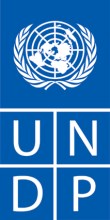 ФОРМА ПОДАЧИ ПРЕДЛОЖЕНИЯ Часть 1: ФОРМА ПРЕДСТАВЛЕНИЯ ПРЕДЛОЖЕНИЯ ПОСТАВЩИКА (Данная форма должна быть представлена на официальном бланке Поставщика) Мы, нижеподписавшиеся, настоящим принимаем полностью Общие условия и положения и предлагаем поставку перечисленных ниже товаров/услуг, соответствующих спецификациям и требованиям ПРООН согласно запросу на предложение RFQ/040/18: ТАБЛИЦА 1: Предложение на выполнение работ, соответствующих техническому заданию: [Имя и подпись уполномоченного лица] [Должность] [Печать][Дата]ТАБЛИЦА 2: Предложение по выполнению других условий и соответствующих требований  Вся другая информация, которая не была предоставлена нами в соответствующем Предложении, автоматически означает полное соответствие требованиям, срокам и условиям настоящего Запроса. [Имя и подпись уполномоченного лица] [Должность] [Печать] [Дата] ЧАСТЬ 2: ДЕКЛАРАЦИЯ ОБ ЭКОНОМИЧЕСКИХ ИНТЕРЕСАХУважаемые Господа, Мы/Я, _________ (ФИО и Должность), являясь учредителями/владельцами Компании ____________, настоящим заявляем, что:  не имеем финансовых и иных интересов, связей или отношений, не являемся сотрудниками и не имеем родственников (т.е. супруга, родителей, детей или братьев и сестер), являющихся сотрудниками Программы развития Организации Объединенных Наций (ПРООН) или правительства Узбекистана, которые объявили о проведении тендера. Мы также заявляем, что не имеем доступа к информации или возможности оказывать влияние на процесс выбора в ходе настоящего тендера;  не имеем общего контролирующего партнера, директора, акционера, законного представителя в любой другой организации, представляющей свое предложение в рамках настоящего тендера; не являемся заказчиками или исполнителями по договарам субподряда с другими организациями для целей настоящего тендера; эксперты, входящие в команду, не участвуют в разработке более чем одного предложения в рамках данного тендера;  не участвуем в деятельности, которая может повлиять на объективность и независимость команды Подрядчика при исполнении им своих обязательств по договору или на имидж Организации Объединенных Наций и правительства Узбекистана. Мы подтверждаем, что вся представленная информация является достоверной, правильной и полной – в той степени, в которой нам это известно. Мы обязуемся соблюдать все обязательства относительно представления дополнительной информации, документации, разъяснений и/или проверки в связи с данным Заявлением об отсутствии заинтересованности.  Вся иная информация, которую мы не предоставили автоматически, подразумевает наше полное соответствие требованиям и условиям тендера.  Мы заявляем, что мы не входим в список Совета Безопасности ООН 1267/1989, список отдела закупок ООН или иные дисквалификационные списки ООН. [Имя и подпись уполномоченного лица] [Должность] [Печать] [Дата] ЧАСТЬ 3: ИНФОРМАЦИЯ О КОМПАНИИ [Имя и подпись уполномоченного лица] [Должность] [Печать] [Дата] ЧАСТЬ 4: ОПЫТ ВЫПОЛНЕНИЯ АНАЛОГИЧНЫХ КОНТРАКТОВ* * - требуется опыт выполнения не менее двух аналогичных контрактов [Имя и подпись уполномоченного лица] [Должность] [Печать] [Дата] №НАИМЕНОВАНИЕ РАБОТ И РЕСУРСОВЕД.ИЗМКОЛ-ВОЦЕНА ЗА ЕД.(валюта) ОБЩАЯ СУММА(валюта)№СРЕДНЕОБРАЗОВАТЕЛЬНАЯ ШКОЛАЕД.ИЗМКОЛ-ВОЦЕНА ЗА ЕД.(валюта) ОБЩАЯ СУММА(валюта)СТРОИТЕЛЬНЫЕ РАБОТЫРАЗДЕЛ: 1 КРЫЛЬЦО РАЗДЕЛ: 1 КРЫЛЬЦО РАЗДЕЛ: 1 КРЫЛЬЦО РАЗДЕЛ: 1 КРЫЛЬЦО РАЗДЕЛ: 1 КРЫЛЬЦО РАЗДЕЛ: 1 КРЫЛЬЦО 1УСТРОЙСТВО ПОДСТИЛАЮЩИХ СЛОЕВ БЕТОН М-150М31,882УСТРОЙСТВО ПОКРЫТИЙ МОЗАИЧНЫХ ИЗ БОЯ МРАМОРНЫХ ПЛИТ [ТИПА "БРЕКЧИЯ"]100М20,096РАЗДЕЛ: 2 ОКНАРАЗДЕЛ: 2 ОКНАРАЗДЕЛ: 2 ОКНАРАЗДЕЛ: 2 ОКНАРАЗДЕЛ: 2 ОКНАРАЗДЕЛ: 2 ОКНА3СНЯТИЕ ОКОННЫХ ПЕРЕПЛЕТОВ: ОСТЕКЛЕННЫХ100М20,4864РАЗБОРКА ДЕРЕВЯННЫХ ЗАПОЛНЕНИЙ ПРОЕМОВ ОКОННЫХ БЕЗ ПОДОКОННЫХ ДОСОК100М20,4865РАЗБОРКА НИЗ ОКОННОГО ПРОЕМА10М30,056КЛАДКА ОТДЕЛЬНЫХ УЧАСТКОВ КИРПИЧНЫХ СТЕН И ЗАДЕЛКА ПРОЕМОВ В КИРПИЧНЫХ СТЕНАХ ПРИ ОБЪЕМЕ КЛАДКИ В ОДНОМ МЕСТЕ ДО 5 М3М36,487УСТАНОВКА ОКОННЫХ БЛОКОВ ПЛАСТМАССОВЫХ100М20,34728СТОИМОСТЬ ОКОННЫХ БЛОКОВ ПЛАСТМАССОВЫХМ234,729УСТАНОВКА ПОДОКОННЫХ ДОСОК ИЗ ПВХ В КАМЕННЫХ СТЕНАХ ТОЛЩИНОЙ ДО 0,51 М.100М0,248РАЗДЕЛ: 3 ДВЕРИРАЗДЕЛ: 3 ДВЕРИРАЗДЕЛ: 3 ДВЕРИРАЗДЕЛ: 3 ДВЕРИРАЗДЕЛ: 3 ДВЕРИРАЗДЕЛ: 3 ДВЕРИ10РАЗБОРКА ДЕРЕВЯННЫХ ЗАПОЛНЕНИЙ ПРОЕМОВ ДВЕРНЫХ100М20,22311КЛАДКА ОТДЕЛЬНЫХ УЧАСТКОВ КИРПИЧНЫХ СТЕН И ЗАДЕЛКА ПРОЕМОВ В КИРПИЧНЫХ СТЕНАХ ПРИ ОБЪЕМЕ КЛАДКИ В ОДНОМ МЕСТЕ ДО 5 М3М32,3212УСТАНОВКА ДЕРЕВЯННЫХ ДВЕРНЫХ БЛОКОВ В КАМЕННЫХ СТЕНАХ ПЛОЩАДЬЮ ПРОЕМА ДО 3 М2100М20,130213СТОИМОСТЬ ДВЕРНЫХ БЛОКОВ "МДФ" /РАЗ: 2,1Х0,9М. 6ШТ./М211,3414СТОИМОСТЬ ДВЕРНЫХ БЛОКОВ "МДФ" /РАЗ: 2,4Х0,7М. 1ШТ./М21,6815УСТАНОВКА АЛЮМИНИЕВЫХ ДВЕРНЫХ БЛОКОВ ТИПА "АКФА" В КАМЕННЫХ СТЕНАХ ПЛОЩАДЬЮ ПРОЕМА БОЛЕЕ 3 М2100М20,040516СТОИМОСТЬ АЛЮМИНЕВЫХ ДВЕРНЫХ БЛОКОВ ТИПА "АКФА" /РАЗ: 2,7Х1,5М. 1ШТ./М24,05РАЗДЕЛ: 4 ПЕРЕГОРОДКИРАЗДЕЛ: 4 ПЕРЕГОРОДКИРАЗДЕЛ: 4 ПЕРЕГОРОДКИРАЗДЕЛ: 4 ПЕРЕГОРОДКИРАЗДЕЛ: 4 ПЕРЕГОРОДКИРАЗДЕЛ: 4 ПЕРЕГОРОДКИ17РАЗБОРКА КИРПИЧНЫХ ПЕРЕГОРОДОК НА ОТДЕЛЬНЫЕ КИРПИЧИ100М20,1755РАЗДЕЛ: 5 ВНУТРЕННЯЯ ОТДЕЛКАРАЗДЕЛ: 5 ВНУТРЕННЯЯ ОТДЕЛКАРАЗДЕЛ: 5 ВНУТРЕННЯЯ ОТДЕЛКАРАЗДЕЛ: 5 ВНУТРЕННЯЯ ОТДЕЛКАРАЗДЕЛ: 5 ВНУТРЕННЯЯ ОТДЕЛКАРАЗДЕЛ: 5 ВНУТРЕННЯЯ ОТДЕЛКА18СНЯТИЕ СТАРОЙ ОКРАСКИ ПОТОЛКОВ100М23,288419ОТБИВКА ШТУКАТУРКИ С ПОВЕРХНОСТЕЙ СТЕН ОТКОСОВ100М20,39820СНЯТИЕ СТАРОЙ ОКРАСКИ СТЕН100М25,386421РЕМОНТ ШТУКАТУРКИ ВНУТРЕННИХ СТЕН ПО КАМНЮ ИЗВЕСТКОВЫМ РАСТВОРОМ ПЛОЩАДЬЮ ОТДЕЛЬНЫХ МЕСТ: БОЛЕЕ 10 М2 ТОЛЩИНОЙ СЛОЯ ДО 20 ММ100М20,54222УЛУЧШЕННАЯ ШТУКАТУРКА ЦЕМЕНТНО-ИЗВЕСТКОВЫМ РАСТВОРОМ ПО КАМНЮ СТЕН100М20,134223ШТУКАТУРКА ПОВЕРХНОСТЕЙ ОКОННЫХ И ДВЕРНЫХ ОТКОСОВ ПО БЕТОНУ И КАМНЮ ПЛОСКИХ100М20,23824СПЛОШНОЕ ВЫРАВНИВАНИЕ ПОТОЛКОВ ШПАКЛЕВКОЙ100М23,288425ВОДОЭМУЛЬСИОННАЯ ОКРАСКА ПОТОЛКОВ100М23,288426СПЛОШНОЕ ВЫРАВНИВАНИЕ СТЕН ШПАКЛЕВКОЙ100М25,386427ВОДОЭМУЛЬСИОННАЯ ОКРАСКА СТЕН100М23,853428УЛУЧШЕННАЯ ОКРАСКА МАСЛЯНЫМИ СОСТАВАМИ ПО ПОДГОТОВКЕ СТЕН ВЫСОТОЙ 1М100М21,533РАЗДЕЛ: 6 ПОЛЫ КЕРАМИЧЕСКИЕ ПО ГРУНТУРАЗДЕЛ: 6 ПОЛЫ КЕРАМИЧЕСКИЕ ПО ГРУНТУРАЗДЕЛ: 6 ПОЛЫ КЕРАМИЧЕСКИЕ ПО ГРУНТУРАЗДЕЛ: 6 ПОЛЫ КЕРАМИЧЕСКИЕ ПО ГРУНТУРАЗДЕЛ: 6 ПОЛЫ КЕРАМИЧЕСКИЕ ПО ГРУНТУРАЗДЕЛ: 6 ПОЛЫ КЕРАМИЧЕСКИЕ ПО ГРУНТУ29УСТРОЙСТВО ПОДСТИЛАЮЩИХ СЛОЕВ БЕТОННЫХ ТОЛЩ, 8СМ.М32,7630УСТРОЙСТВО СТЯЖЕК ЦЕМЕНТНЫХ ТОЛЩИНОЙ 20 ММ100М20,34531УСТРОЙСТВО ПОКРЫТИЙ НА ЦЕМЕНТНОМ РАСТВОРЕ ИЗ ПЛИТОК КЕРАМИЧЕСКИХ ДЛЯ ПОЛОВ ОДНОЦВЕТНЫХ С КРАСИТЕЛЕМ100М20,34532УСТРОЙСТВО ПЛИНТУСОВ ИЗ ПЛИТОК КЕРАМИЧЕСКИХ100М0,312РАЗДЕЛ: 7 ПОЛЫ ДОЩАТЫЕРАЗДЕЛ: 7 ПОЛЫ ДОЩАТЫЕРАЗДЕЛ: 7 ПОЛЫ ДОЩАТЫЕРАЗДЕЛ: 7 ПОЛЫ ДОЩАТЫЕРАЗДЕЛ: 7 ПОЛЫ ДОЩАТЫЕРАЗДЕЛ: 7 ПОЛЫ ДОЩАТЫЕ33РАЗБОРКА ПОКРЫТИЙ ПОЛОВ: ЦЕМЕНТНЫХ100М22,949934ИЗМЕНЕНИЕ УРОВНЯ ПОЛА В ЗДАНИИ: ВЫЕМКОЙ ГРУНТА С ПОГРУЗКОЙ100М30,5935УПЛОТНЕНИЕ ГРУНТА ЩЕБНЕМ ТОЛЩ. 5СМ100М22,949936УСТРОЙСТВО МОНОЛИТНЫХ БЕТОННЫХ СТОЛБИКОВ ИЗ БМ-100100М30,037837УКЛАДКА ЛАГ ПО БЕТОННЫМ ОСНОВАНИЯМ100М22,949938УСТРОЙСТВО ПОКРЫТИЙ ДОЩАТЫХ ТОЛЩИНОЙ 36 ММ100М22,949939УСТРОЙСТВО ПЛИНТУСОВ ДЕРЕВЯННЫХ100М3,156440УЛУЧШЕННАЯ ОКРАСКА МАСЛЯНЫМИ СОСТАВАМИ ПО ДЕРЕВУ ПОЛОВ И ПЛИНТУСОВ100М23,152РАЗДЕЛ: 8 НАРУЖНАЯ ОТДЕЛКАРАЗДЕЛ: 8 НАРУЖНАЯ ОТДЕЛКАРАЗДЕЛ: 8 НАРУЖНАЯ ОТДЕЛКАРАЗДЕЛ: 8 НАРУЖНАЯ ОТДЕЛКАРАЗДЕЛ: 8 НАРУЖНАЯ ОТДЕЛКАРАЗДЕЛ: 8 НАРУЖНАЯ ОТДЕЛКА41ОТБИВКА ШТУКАТУРКИ ЦОКОЛЯ100М20,371842УЛУЧЩЕННАЯ ШТУКАТУРКА ЦОКОЛЯ ЦЕМЕНТНЫМ РАСТВОРОМ100М20,371843ЗАТИРКА БЕТОННЫХ ПОВЕРХНОСТЕЙ ЦОКОЛЯ100М20,371844ОТБИВКА ШТУКАТУРКИ С ПОВЕРХНОСТЕЙ СТЕН ОТКОСОВ100М20,239645ВЫСОКОКАЧЕСТВЕННАЯ ШТУКАТУРКА ЦЕМЕНТНО-ИЗВЕСТКОВЫМ РАСТВОРОМ ПО КАМНЮ ОТКОСОВ ПРИ ШИРИНЕ ДО 200 ММ ПЛОСКИХ100М1,19846УЛУЧШЕННАЯ ШТУКАТУРКА ЦЕМЕНТНО-ИЗВЕСТКОВЫМ РАСТВОРОМ ПО КАМНЮ СТЕН100М21,9847СПЛОШНОЕ ВЫРАВНИВАНИЕ СТЕН И ОТКОСОВ ШПАКЛЕВКОЙ100М22,219648ОКРАСКА ФАСАДОВ С ЛЕСОВ С ПОДГОТОВКОЙ ПОВЕРХНОСТИ ПЕРХЛОРВИНИЛОВАЯ100М22,5914РАЗДЕЛ: 9 ОБРАМЛЕНИЕ ДВЕРНЫХ ПРОЕМОВРАЗДЕЛ: 9 ОБРАМЛЕНИЕ ДВЕРНЫХ ПРОЕМОВРАЗДЕЛ: 9 ОБРАМЛЕНИЕ ДВЕРНЫХ ПРОЕМОВРАЗДЕЛ: 9 ОБРАМЛЕНИЕ ДВЕРНЫХ ПРОЕМОВРАЗДЕЛ: 9 ОБРАМЛЕНИЕ ДВЕРНЫХ ПРОЕМОВРАЗДЕЛ: 9 ОБРАМЛЕНИЕ ДВЕРНЫХ ПРОЕМОВ49МОНТАЖ КОНСТРУКЦИИ КАРКАСА ПРОЕМА ИЗ ШВЕЛЛЕРА, УГОЛЬНИКА И ПОЛОСОВОЙ СТАЛИТ0,27750ШВЕЛЛЕРЫ N 40100КГ1,835451БОЛТЫ С ГАЙКАМИ И ШАЙБАМИ М20Т0,0092252СТАЛЬ УГЛОВАЯ 75Х7100КГ0,668653СТАЛЬ ПОЛОСОВАЯ 60Х6100КГ0,076954БОЛТЫ С ГАЙКАМИ И ШАЙБАМИ М18Т0,00965РАЗДЕЛ: 10 КРОВЛЯРАЗДЕЛ: 10 КРОВЛЯРАЗДЕЛ: 10 КРОВЛЯРАЗДЕЛ: 10 КРОВЛЯРАЗДЕЛ: 10 КРОВЛЯРАЗДЕЛ: 10 КРОВЛЯ55УСТАНОВКА И РАЗБОРКА НАРУЖНЫХ ИНВЕНТАРНЫХ ЛЕСОВ ВЫСОТОЙ ДО 16 М ТРУБЧАТЫХ ДЛЯ ПРОЧИХ ОТДЕЛОЧНЫХ РАБОТ100М20,6656ОБЛИЦОВКА ФАСАДА ДЕКОРАТИВНЫМИ ПАНЕЛЯМИ ТИПА "АЛЮПАН" С УСТРОЙСТВОМ КАРКАСА100М20,50357РАСКРОЙ И ИЗГОТОВЛЕНИЕ ПАНЕЛЕЙ ИЗ ЛИСТОВ "АЛЮПАН"100М20,50358ПРОФИЛЬ 60Х27М181,0859УСТРОЙСТВО ЛОТОК ЖЕЛОБА100М0,83860УСТРОЙСТВО ВОДОСТОЧНЫЕ ТРУБЫ С ИЗГОТОВЛЕНИЕМ ЭЛЕМЕНТОВ ТРУБ100М20,1909РАЗДЕЛ: 11 ОТОПЛЕНИЕРАЗДЕЛ: 11 ОТОПЛЕНИЕРАЗДЕЛ: 11 ОТОПЛЕНИЕРАЗДЕЛ: 11 ОТОПЛЕНИЕРАЗДЕЛ: 11 ОТОПЛЕНИЕРАЗДЕЛ: 11 ОТОПЛЕНИЕ1ПРОКЛАДКА ТРУБОПРОВОДОВ ОТОПЛЕНИЯ ИЗ СТАЛЬНЫХ ВОДОГАЗОПРОВОДНЫХ НЕОЦИНКОВАННЫХ ТРУБ ДИАМЕТРОМ 20 ММ100М0,82ТРУБЫ СВАРНЫЕ ВОДОГАЗОПРОВОДНЫЕ ЧЕРНЫЕ Д-20Х3МММ803ПРОКЛАДКА ТРУБОПРОВОДОВ ОТОПЛЕНИЯ ИЗ СТАЛЬНЫХ ВОДОГАЗОПРОВОДНЫХ НЕОЦИНКОВАННЫХ ТРУБ ДИАМЕТРОМ 25 ММ100М0,454ТРУБЫ СВАРНЫЕ ВОДОГАЗОПРОВОДНЫЕ ЧЕРНЫЕ Д-25Х3МММ455ПРОКЛАДКА ТРУБОПРОВОДОВ ОТОПЛЕНИЯ ИЗ СТАЛЬНЫХ ВОДОГАЗОПРОВОДНЫХ НЕОЦИНКОВАННЫХ ТРУБ ДИАМЕТРОМ 32 ММ100М0,96ТРУБЫ СВАРНЫЕ ВОДОГАЗОПРОВОДНЫЕ ЧЕРНЫЕ Д-32Х3,2МММ907ПРОКЛАДКА ТРУБОПРОВОДОВ ОТОПЛЕНИЯ ИЗ СТАЛЬНЫХ ВОДОГАЗОПРОВОДНЫХ НЕОЦИНКОВАННЫХ ТРУБ ДИАМЕТРОМ 40 ММ100М0,28ТРУБЫ СВАРНЫЕ ВОДОГАЗОПРОВОДНЫЕ ЧЕРНЫЕ Д-40Х3,2МММ209ГИЛЬЗА ИЗ ПОЛИЭТИЛЕНОВЫХ ТРУБ Д.50МММ610КРЕПЛЕНИЕ ТРУБКГ12,7811ГИДРАВЛИЧЕСКОЕ ИСПЫТАНИЕ ТРУБОПРОВОДОВ СИСТЕМ ОТОПЛЕНИЯ, ВОДОПРОВОДА И ГОРЯЧЕГО ВОДОСНАБЖЕНИЯ ДИАМЕТРОМ ДО 50 ММ100М2,3512УСТАНОВКА РАДИАТОРОВ ЧУГУННЫХ100КВТ0,378313РАДИАТОРЫ ЧУГННЫЕ МС90-108КВТ-ЧАС37,8314МАСЛЯНАЯ ОКРАСКА ТРУБ И РЕГИСТРОВ, КОЛИЧЕСТВО ОКРАСОК 2100М20,65715ОТВОД СТ. Д-25ММШТ416ОТВОД СТ. Д-32ММШТ617УСТАНОВКА ВОЗДУХООТВОДЧИКОВШТ1618КРАН ВОЗДУХОСПУСКНОЙ РУЧНОЙ ДЛЯ РАДИАТОРОВ ЦЕНТРАЛЬНОГО ОТОПЛЕНИЯ /КРАН МАЕВСКОГО/ ДУ-10 ММШТ1619ТЕПЛОИЗОЛЯЦИЯ ТРУБ ИЗ МИНВАТЫ1 М30,45620ФОЛЬГОИЗОЛ /ГОСТ20429-84/10М20,621УСТАНОВКА КОТЛОВ ОТОПИТЕЛЬНЫХКОТЕЛ122КОТЛЫ ВЕРТИКАЛЬНЫЕ ГАЗОВЫЕ С ИНЖЕКЦИОННОЙ ГОРЕЛКОЙ. ТОПЛИВО: ПРИРОДНЫЙ ГАЗ И ТВЁРДЫЙ УГОЛЬ. КОГН/Т 50 /50 КВТ/ШТ123УСТАНОВКА БАКОВ РАСШИРИТЕЛЬНЫХ КРУГЛЫХ И ПРЯМОУГОЛЬНЫХ ВМЕСТИМОСТЬЮ 0.1 М3БАК124УСТАНОВКА ДЫМАХОДОВ ИЗ СТАЛЬНЫХ ТРУБ Д-100ММ100М0,0525ТРУБЫ СТАЛЬНЫЕ ДЛЯ ДЫМОХОДА Д=100МММ5РАЗДЕЛ: 12 ЭЛЕКТРООСВЩЕНИЕРАЗДЕЛ: 12 ЭЛЕКТРООСВЩЕНИЕРАЗДЕЛ: 12 ЭЛЕКТРООСВЩЕНИЕРАЗДЕЛ: 12 ЭЛЕКТРООСВЩЕНИЕРАЗДЕЛ: 12 ЭЛЕКТРООСВЩЕНИЕРАЗДЕЛ: 12 ЭЛЕКТРООСВЩЕНИЕ1МОНТАЖ ОСВЕТИТЕЛЬНЫХ ШИТОВШТ12ЩИТ ОСВЕТИТЕЛЬНЫЙ УОЩВ-12ШТ13УСТАНОВКА СВЕТИЛЬНИКОВ100ШТ0,474СВЕТОДИОДНЫЙ СВЕТИЛЬНИК НАРУЖНЫЙ КРУГЛЫЙ НА 18ВТ. 220В /LED PANEL PL-T-RP 18W/ШТ85СВЕТИЛЬНИК КРУГЛЫЙ LED PANEL 24W PRIME LIGHTШТ386СВЕТИЛЬНИКИ ТИПА HПП 03-60ШТ17ЛАМПЫ СВЕТОДИОДНЫЕ Е27, 11ВТШТ18УСТАНОВКА ВЫКЛЮЧАТЕЛЕЙ ОДНОКЛАВИШНЫХ УТОПЛЕННОГО ТИПА ПРИ СКРЫТОЙ ПРОВОДКЕ100ШТ0,089ВЫКЛЮЧАТЕЛЬ ОДНОКЛАВИШНЫЙ СКРЫТОЙ УСТАНОВКИ, 250ВШТ810УСТАНОВКА ВЫКЛЮЧАТЕЛЕЙ ДВУХКЛАВИШНЫХ УТОПЛЕННОГО ТИПА ПРИ СКРЫТОЙ ПРОВОДКЕ100ШТ0,0511ВЫКЛЮЧАТЕЛЬ ДВУХКЛАВИШНЫЙ СКРЫТОЙ УСТАНОВКИ, 250ВШТ512УСТАНОВКА РОЗЕТОК100ШТ0,1813РОЗЕТКА С ЗАЗЕМЛЯЮЩИМ КОНТАКТОМ, 16А, 250ВШТ1814КОРОБКА МОНТАЖНАЯ КУВ-1МШТ3115УСТАНОВКА ОТВЕТВИТЕЛЬНЫХ КОРОБОКШТ1316КОРОБКА ОТВЕТВИТЕЛЬНАЯ У198ШТ1317ПРОВОД В ЗАЩИТНОЙ ОБОЛОЧКЕ ИЛИ КАБЕЛЬ ДВУХ-ТРЕХЖИЛЬНЫЕ В ГОТОВЫХ КАНАЛАХ СТЕН И ПЕРЕКРЫТИЙ #(ПРОВОДА ГРУППОВЫХ ОСВЕТИТЕЛЬНЫХ СЕТЕЙ)100М4,318ПРОВОДА СИЛОВЫЕ ДЛЯ ЭЛЕКТРОУСТАНОВОК НА НАПРЯЖЕНИЕ ДО 450В С АЛЮМИНИЕВЫМИ ЖИЛАМИ ПЛОСКИЕ МАРКИ АППВ С ЧИСЛОМ ЖИЛ И СЕЧ. 3Х4 ММ21000М0,1819ПРОВОДА СИЛОВЫЕ ДЛЯ ЭЛЕКТРОУСТАНОВОК НА НАПРЯЖЕНИЕ ДО 450В С АЛЮМИНИЕВЫМИ ЖИЛАМИ ПЛОСКИЕ МАРКИ АППВ С ЧИСЛОМ ЖИЛ И СЕЧ. 2Х2,5 ММ21000М0,25РАЗДЕЛ: 13 ЗЕМЛЯНАЯ РАБОТАРАЗДЕЛ: 13 ЗЕМЛЯНАЯ РАБОТАРАЗДЕЛ: 13 ЗЕМЛЯНАЯ РАБОТАРАЗДЕЛ: 13 ЗЕМЛЯНАЯ РАБОТАРАЗДЕЛ: 13 ЗЕМЛЯНАЯ РАБОТАРАЗДЕЛ: 13 ЗЕМЛЯНАЯ РАБОТА20РАЗРАБОТКА ТРАНШЕЙ ЭКСКАВАТОРОМ "ОБРАТНАЯ ЛОПАТА" С КОВШОМ ВМЕСТИМОСТЬЮ 0,25 М3, В ОТВАЛ, ГРУППА ГРУНТОВ: 21000М30,012621РАЗРАБОТКА ГРУНТА ВРУЧНУЮ В ТРАНШЕЯХ ГЛУБИНОЙ ДО 2 М БЕЗ КРЕПЛЕНИЙ С ОТКОСАМИ, ГРУППА ГРУНТОВ 2100М30,01422ЗАСЫПКА ВРУЧНУЮ ТРАНШЕЙ, ПАЗУХ КОТЛОВАНОВ И ЯМ, ГРУППА ГРУНТОВ 2100М30,0223ПЕСОК ПРИРОДНЫЙМ3224КИРПИЧ ГЛИНЯНЫЙ ОБЫКНОВЕННЫЙ М-751000ШТ4,12525КАБЕЛИ СИЛОВЫЕ НА НАПРЯЖЕНИЕ ДО 660В С АЛЮМИНИЕВЫМИ ЖИЛАМИ,МАРКИ АВВГ, С ЧИСЛОМ ЖИЛ И СЕЧ.ММ2:4Х101000М0,0526ТРУБЫ ПОЛИЭТИЛЕНОВЫЕ ДИАМЕТР,ММ,40М5027ЗАЗЕМЛИТЕЛЬ ВЕРТИКАЛЬНЫЙ ИЗ КРУГЛОЙ СТАЛИ ДИАМЕТРОМ, ММ 16 #(ЗАЗЕМЛИТЕЛИ)10ШТ128ЗАЗЕМЛЯЮЩИЕ ПРОВОДНИКИ. ЗАЗЕМЛИТЕЛЬ ГОРИЗОНТАЛЬНЫЙ ИЗ ПОЛОСОВОЙ СТАЛИ100М0,05РАЗДЕЛ: 14 ПОЖАРНАЯ СИГНАЛИЗАЦИЯРАЗДЕЛ: 14 ПОЖАРНАЯ СИГНАЛИЗАЦИЯРАЗДЕЛ: 14 ПОЖАРНАЯ СИГНАЛИЗАЦИЯРАЗДЕЛ: 14 ПОЖАРНАЯ СИГНАЛИЗАЦИЯРАЗДЕЛ: 14 ПОЖАРНАЯ СИГНАЛИЗАЦИЯРАЗДЕЛ: 14 ПОЖАРНАЯ СИГНАЛИЗАЦИЯ1АППАРАТЫ ПРИЕМНЫЕ. ПРИБОР ОПС НА 4 ЛУЧАШТ12ПРИЕМНО-КОНТРОЛЬНЫЙ ЧЕТЫРЕХЛУЧЕВОЙ ПОЖАРНО-ОХРАННЫЙ ПРИБОР "ГАММА-4"ШТ13МОНТАЖ БЛОК ПИТАНИЯШТ14УНИВЕРСАЛЬНЫЙ БЛОК ПИТАНИЯ УБП-3А, 12ВШТ15МОНТАЖ АККУМУЛЯТОРШТ16АККУМУЛЯТОР НА-12В 7А/НШТ17УСТАНОВКА ОПОВЕЩАТЕЛЕЙ ЗВУКОВОЙШТ18ОПОВЕЩАТЕЛЬ ЗВУКОВОЙ "ОПОП 2-35"ШТ19МОНТАЖ ИЗВЕЩАТЕЛЕЙ ПОЖАРНЫЙ ДЫМОВОЙШТ1910ИЗВЕЩАТЕЛЬ ПОЖАРНЫЙ ДЫМОВОЙ ИП 212-45МШТ1911МО НТАЖ ИЗВЕЩАТЕЛИ РУЧНОЙ ИПРШТ112ИЗВЕЩАТЕЛЬ РУЧНОЙ ИПР 513ШТ113УСТАНОВКА СВЕТОВЫХ УКАЗАТЕЛЕЙ "ВЫХОД"ШТ114СВЕТОВОЙ УКАЗАТЕЛЬ "ВЫХОД" ОПОП 1-8ШТ115ПРОКЛАДКА ПРОВОДА ПО СТЕНАМ. ОДНОПАРНЫЙ ПРОВОД С КРЕПЛЕНИЕМ ПРОВОЛОЧНЫМИ СКРЕПАМИ ПО СТЕНЕ КИРПИЧНОЙ100М3,116КАБЕЛЬ КСПВ 2Х2Х0,5ММ21000М0,1617ПРОВОД ПУГНП 2Х2,51000М0,00518КОРОБА ПЛАСТМАССОВЫЕ ШИРИНОЙ ДО 40 ММ100 М0,519КОРОБ ПВХ 25Х16М5020УСТАНОВКА КОРОБКИШТ521КОРОБКА ОТВЕТВИТЕЛЬНАЯ КС-4ШТ522ПАЛСТИКОВЫЙ ХОМУТ-СТЯЖКАУПАКОВКА1ИТОГОИТОГОИТОГОИТОГОТранспортные расходыТранспортные расходыТранспортные расходыТранспортные расходыСтоимость страхованияСтоимость страхованияСтоимость страхованияСтоимость страхованияПрочие расходы (указать)Прочие расходы (указать)Прочие расходы (указать)Прочие расходы (указать)ИТОГО ОБЩАЯ СУММА, ВКЛЮЧАЯ ВСЕ РАСХОДЫИТОГО ОБЩАЯ СУММА, ВКЛЮЧАЯ ВСЕ РАСХОДЫИТОГО ОБЩАЯ СУММА, ВКЛЮЧАЯ ВСЕ РАСХОДЫИТОГО ОБЩАЯ СУММА, ВКЛЮЧАЯ ВСЕ РАСХОДЫДругая информация, касающаяся нашего Предложения:  Ваш ответ Ваш ответ Другая информация, касающаяся нашего Предложения:  Да, мы выполним Нет, мы не выполним Если Вы не можете выполнить, дайте встречное предложение  Выполнение строительно-монтажных работ, включая поставку строительных материалов, в течение 60 календарных дня с даты предоплаты (применимо к местным компаниям) или подписания Контракта (применимо к зарубежным компаниям) Полное соответствие работ и материалов требованиям технического задания/проектно-сметной документации Гарантия и послепродажные требования a) Срок гарантии для всех работ и материалов - не менее 12 месяцев б) Устранение несоответствий и замечаний в течение гарантийного периода, включая поставку и замену (строительных) материалов Вариант а) Замена на полностью новый(е) материал(ы) если ранее поставленный(е) не соответствует стандартам, нормам и не подлежит ремонту Вариант б) Другое (распишите) Срок действия предложения: 60 календарных дней с даты вскрытия предложений Принятие Общих условий и положений ПРООН Обладание всеми действующими разрешительными документами для законной реализации работ на территории Республики Узбекистан  1.  Официальное название Претендента [вставить официальное название Претендента]  1.  Официальное название Претендента [вставить официальное название Претендента]  1.  Официальное название Претендента [вставить официальное название Претендента]  2.  В том случае, если участником тендера является совместное предприятие (СП), необходимо указать официальное название каждого участника СП: [вставить официальное название каждого участника СП] 2.  В том случае, если участником тендера является совместное предприятие (СП), необходимо указать официальное название каждого участника СП: [вставить официальное название каждого участника СП] 2.  В том случае, если участником тендера является совместное предприятие (СП), необходимо указать официальное название каждого участника СП: [вставить официальное название каждого участника СП] 3.  Фактическая или планируемая страна (страны) регистрации/осуществления деятельности: [вставить фактическую или планируемую страну регистрации] 3.  Фактическая или планируемая страна (страны) регистрации/осуществления деятельности: [вставить фактическую или планируемую страну регистрации] 3.  Фактическая или планируемая страна (страны) регистрации/осуществления деятельности: [вставить фактическую или планируемую страну регистрации] 4.  Год регистрации Претендента: [вставить год регистрации Претендента] 4.  Год регистрации Претендента: [вставить год регистрации Претендента] 4.  Год регистрации Претендента: [вставить год регистрации Претендента] 5. Страны, в которых осуществляется деятельность 6. Количество персонала в каждой из стран 7. Годы осуществления деятельности в каждой из стран 8.  Юридический адрес (адреса) в стране (странах) регистрации / осуществления деятельности: [вставить юридический адрес Претендента в стране регистрации] 8.  Юридический адрес (адреса) в стране (странах) регистрации / осуществления деятельности: [вставить юридический адрес Претендента в стране регистрации] 8.  Юридический адрес (адреса) в стране (странах) регистрации / осуществления деятельности: [вставить юридический адрес Претендента в стране регистрации] 9. Стоимость и описание 2 (двух) крупнейших контрактов за последние 3 (три) года 9. Стоимость и описание 2 (двух) крупнейших контрактов за последние 3 (три) года 9. Стоимость и описание 2 (двух) крупнейших контрактов за последние 3 (три) года 10.  Последний кредитный рейтинг (Оценка и организация, присвоившая рейтинг, если таковой имеется)  10.  Последний кредитный рейтинг (Оценка и организация, присвоившая рейтинг, если таковой имеется)  10.  Последний кредитный рейтинг (Оценка и организация, присвоившая рейтинг, если таковой имеется)  11.  Краткое описание истории судебных разбирательств (споры, арбитраж, претензии и т. д.) с указанием текущей ситуации и результатов таких разбирательств, если они уже завершились.  11.  Краткое описание истории судебных разбирательств (споры, арбитраж, претензии и т. д.) с указанием текущей ситуации и результатов таких разбирательств, если они уже завершились.  11.  Краткое описание истории судебных разбирательств (споры, арбитраж, претензии и т. д.) с указанием текущей ситуации и результатов таких разбирательств, если они уже завершились.  12.  Информация об уполномоченном представителе Претендента       ФИО: [вставить ФИО уполномоченного представителя Претендента]      Адрес: [вставить адрес уполномоченного представителя Претендента]      Номер телефона/факса: [вставить номера телефона/факса уполномоченного представителя Претендента]      Адрес эл. Почты: [вставить адрес электронной почты уполномоченного представителя Претендента] 12.  Информация об уполномоченном представителе Претендента       ФИО: [вставить ФИО уполномоченного представителя Претендента]      Адрес: [вставить адрес уполномоченного представителя Претендента]      Номер телефона/факса: [вставить номера телефона/факса уполномоченного представителя Претендента]      Адрес эл. Почты: [вставить адрес электронной почты уполномоченного представителя Претендента] 12.  Информация об уполномоченном представителе Претендента       ФИО: [вставить ФИО уполномоченного представителя Претендента]      Адрес: [вставить адрес уполномоченного представителя Претендента]      Номер телефона/факса: [вставить номера телефона/факса уполномоченного представителя Претендента]      Адрес эл. Почты: [вставить адрес электронной почты уполномоченного представителя Претендента] 13.  Включена ли Ваша компания в реестр 1267.1989 ПРООН или в иной реестр ООН, включающий компании, которые не имеют права осуществлять поставки?   □ ДА или □ НЕТ 13.  Включена ли Ваша компания в реестр 1267.1989 ПРООН или в иной реестр ООН, включающий компании, которые не имеют права осуществлять поставки?   □ ДА или □ НЕТ 13.  Включена ли Ваша компания в реестр 1267.1989 ПРООН или в иной реестр ООН, включающий компании, которые не имеют права осуществлять поставки?   □ ДА или □ НЕТ Наименование поставленного товара Сроки выполнения контракта (год, месяц) Стоимость работ Заказчик (наименование, Ф.И.О. контактного лица, телефон) 